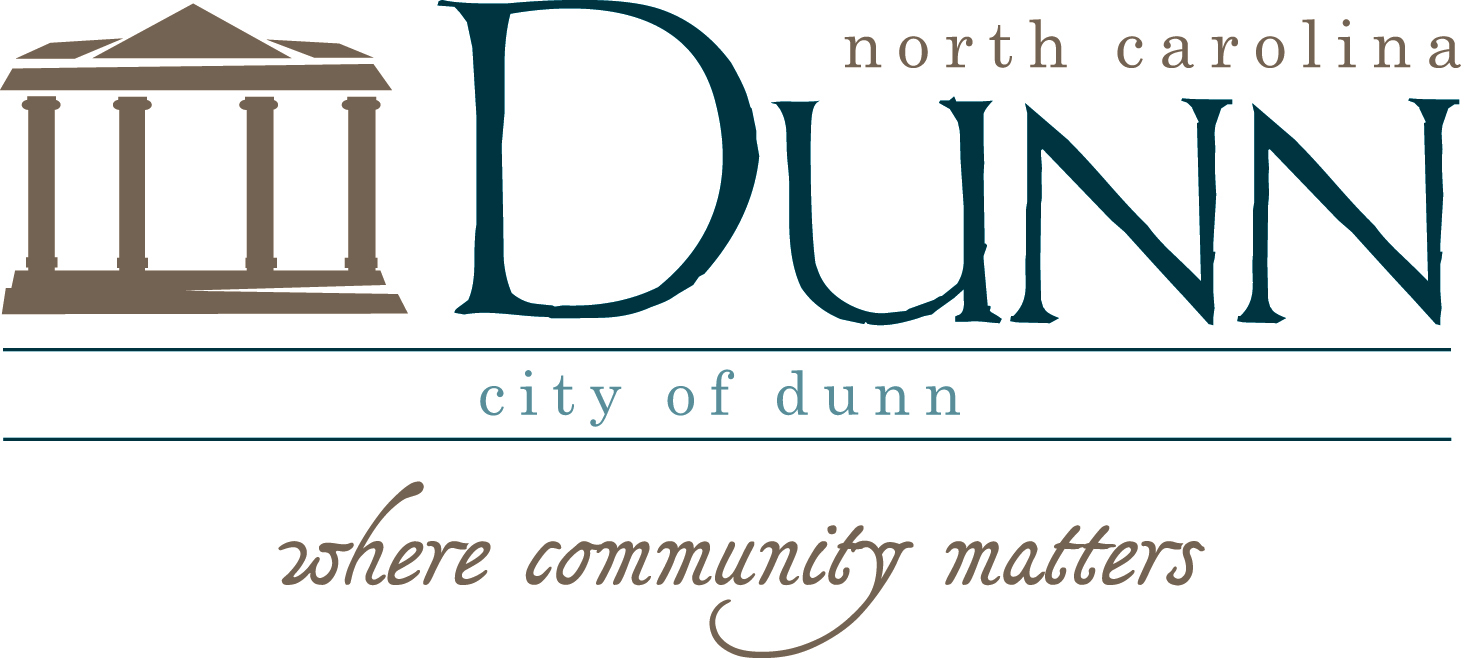 APPLICATION FOR FIRE SPRINKLER PERMIT Inside City Limits  Outside City LimitsApplication must be completely filled out.Site Address: __________________________________________________________________Business Name: ________________________________________________________________Owner Name: ______________________________________Telephone: __________________Address: ___________________________	City: ________________ State: _____ Zip: _______Contractor InformationName: ___________________________________________ Telephone: __________________Address: _____________________________ City: __________ State: _____ Zip: __________Contact Person: ____________________________ Telephone: _________________________NC License #: ______________ E-mail: _____________________________________________Contractor Signature: ___________________________________________________________Type of Work:    New Construction      Alteration       Addition       Tenant Fit-UpType(s) of Standard That Apply:    13   13R   13D   14   15    16    20Type of System:    Wet   Dry    Foam    Rack Storage    High-Piled Storage                              Fire Pump    Standpipe    Antifreeze  Other: ______________Cost of Construction: $__________Building Information: Type of Occupancy (Based on NC Fire Prevention Code): _____________                       Construction Type: _________   Square Footage: ____________Number of Floors: ___________ Area Per Floor:  ____________Notes:Please include (2) Sets of Plans when submitting this application.Incomplete applications will not be processed and returned to Applicant.Applicant Signature: ______________________________________Date:__________________Inspector Signature: ______________________________________Date:__________________Please allow five (5) business days for processing and issuance of permit.City of Dunn Planning & Inspections Department102 N. Powell Ave.  P.O. Box 1065Dunn, NC 28335Main: (910) 230-3505  Fax: (910) 230-9005Inspections Department Use Only:Number of Plans Submitted: _______  Date Received: ________City of Dunn Building Permit #: ___________________________